KatechezaTemat: Pan Jezus daje nam kapłanów Proszę obejrzeć: https://www.youtube.com/watch?v=a0yE-gZraxwProszę przyjrzeć się obrazkowi: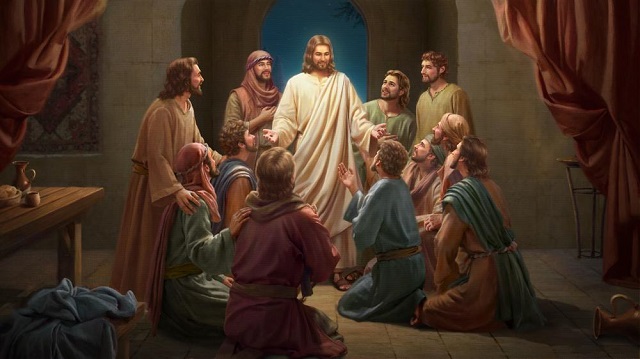 W jaki miejscu ukazał się Pan Jezus uczniom po Zmartwychwstaniu?Który z Apostołów nie widział Jezusa za pierwszym razem, gdy ukazał się pozostałym? Którzy według Pana Jezusa są błogosławieni? Wypełnij ćwiczenia na stronie 92 - 93